.Intro: 16 CountsSec 1: Step R Diagonal fwd, Step L Diagonal fwd, Back Shuffle, Step L Diagonal Back, Step R Diagonal Back, Shuffle fwdSec 2: Mambo fwd, Back Mambo, Rock fwd, Recover, 1/2 Turn R, Left ShuffleSec 3: Big Step to R Side, Cross Rock, Recover, Side, Behind-Side-Cross, Side, Cross Rock, Recover, 1/4 ShuffleSec 4: Mambo fwd, Back Mambo, Touch fwd, Step Back x4On wall 5: Restart after 16 countswww.theparkviewdancers.nlThe Fun Line DancersE-mail: rokske272@kpnmail.nl / m.vd.heijden@ziggo.nlNo Me llores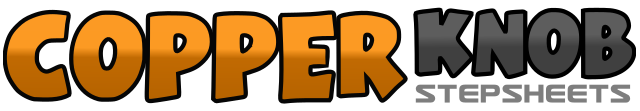 .......Count:32Wall:4Level:Improver.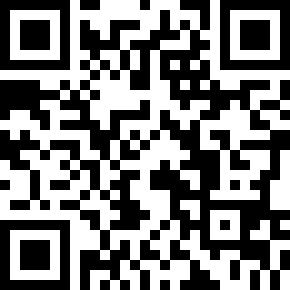 Choreographer:Antoinette Claassens (NL) & Marian van der Heijden (NL) - December 2019Antoinette Claassens (NL) & Marian van der Heijden (NL) - December 2019Antoinette Claassens (NL) & Marian van der Heijden (NL) - December 2019Antoinette Claassens (NL) & Marian van der Heijden (NL) - December 2019Antoinette Claassens (NL) & Marian van der Heijden (NL) - December 2019.Music:No Me Llores (feat. Antonio Martín) - David Jimenez & Sandra AcalNo Me Llores (feat. Antonio Martín) - David Jimenez & Sandra AcalNo Me Llores (feat. Antonio Martín) - David Jimenez & Sandra AcalNo Me Llores (feat. Antonio Martín) - David Jimenez & Sandra AcalNo Me Llores (feat. Antonio Martín) - David Jimenez & Sandra Acal........1-2RF. Step diagonal R fwd - LF. Step Diagonal L fwd3&4RF. Step back - LF. Step together - RF. Step back5-6LF. Step diagonal L back - RF. Step diagonal R back7&8LF. Step fwd - RF. Step together - LF. Step fwd1&2RF. Rock fwd - LF. Recover - RF. Step back3&4LF. Back rock - RF. Recover - LF. Step fwd5&6RF. Rock fwd - LF. Recover - RF. 1/2 Turn R step fwd (6:00)7&8LF. Step fwd - RF. Step together - LF. Step fwd1-2&RF. Big step to R side - LF. Cross rock behind RF - RF. Recover3&4&5LF. Step side - RF. Cross behind LF - LF. Step side - RF. Cross over LF - LF. Step side6&RF. Rock crossed behind LF - LF. Recover7&8RF. 1/4 Turn R step fwd - LF. Step together - RF. Step fwd (9:00)1&2LF. Rock fwd - RF. Recover - LF. Step beside RF3&4RF. Back rock - LF. Recover - RF. Step beside LF5&6&LF. Touch toe fwd - LF. Step back - RF. Touch toe fwd - RF. Step back7&8&LF. Touch toe fwd - LF. Step back - RF. Touch toe fwd - RF. Touch toe beside LF